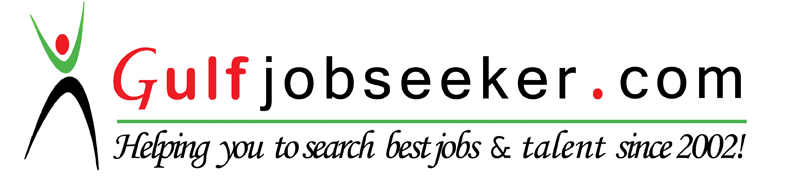 Contact HR Consultant for CV No: 340421E-mail: response@gulfjobseekers.comWebsite: http://www.gulfjobseeker.com/employer/cvdatabasepaid.php CAREER OBJECTIVE.To be recognized as an efficient individual with high integrity, having good interpersonal and technical skills and also of additional value to your organization.To secure a position where I can employ my skills and abilities to serve others and make a positive difference in their lives.To add great value where I am given an opportunity to serve and become professional accountant.CAPABILITIES.I am a confidential, hardworking, focused and result driven person with skills and experience in teamwork, communication, public speaking and leadership, I value honesty, accountability, trustworthiness, confidentiality and time management.EDUCATION /QUALIFICATION2009-2013 - Makerere University – Bachelors of Business Administration2007 – 2008 – St Mary’s Kitende Sec School – Uganda Advanced Certificate of Education 2003 – 2006 – St Mary’s Kitende Sec School – Uganda Certificate Of EducationPROFFESSIONAL QUALIFICATIONCertificate in Computer Application (CCA)-(Computer systems and application), Makerere University School, obtained eg Microsoft Office, Excel and also Tally ERP 9SKILLS AND TRAINING.Interpersonal skills. Having worked with a variety of people from different ethnic, social and education background, I know how to relate and work with all lots of people.Good team playing skills. Hotel management involves working as a team. I have a acquired the ability to work in groups and successfully obtain the objective of work assigned.Communication skills. I am an effective communicator in both the spoken and the written word(English and Luganda)Computer skills. I am a proficient in the usage of computer application software such as Micro soft Excel, Access, word, tally, PowerPoint and hardware components such as printer and scanners operations. Placing them in tallyWORKING EXPERIENCESeptember 2016 to February 2017 – Peony Sheila and Abaya - Accountant DutiesData entry in TallyPreparing and submitting daily, weekly and monthly sales reportsOrganizing and maintaining financial recordPrepare profit and loss statements on behalf of the businessReview and process expense reportPreparing payment by verifying documentationInspect account books and Accounting system to keep up to dateSuggest ways to reduce costs, enhance revenues and improve profitsMonthly closings and preparation of monthly financial statementsAssist with pay roll administrationManaging payment requests and reviewing accountabilities.Handling petty cash of an imp rest up to 70,000 Dirham in charge of the safe box.Preparing journal vouchers such as general journal.August 2013 – July 2016- Terrain Services Ltd-Assistant AccountantData entry in Tally ERPInspecting books of Accounts and Accounting System to keep it up to datePreparing payments by verifying documentsPreparing the trial balanceAssist in the pay roll AdministrationManaging payments and reviewing AccountabilitiesReviewing, analyzing and processing the Expense reportOrganizing and maintaining financial statementAugust 2011- July 2013 - African Wine Traders – Sales ExecutiveDUTIESPreparing and submitting weekly and monthly reports to the managementLearn how products works and how to trouble shoot issues with customerFinding out what the customer may needEnsure smooth sales process by providing solutionsMaintain Professional relationship with the clientsFollowing up with clientReceiving payment by cash, credit cards, vouchers or automatic debitsCompute and record totals of transactions